Bu alan BAP Koordinatörlüğü tarafından doldurulacaktır. T.C.SAKARYA ÜNİVERSİTESİBİLİMSEL ARAŞTIRMA PROJELERİ SONUÇ RAPORU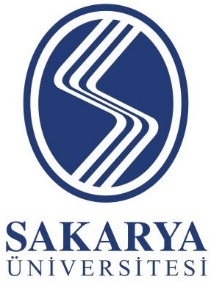 PROJENİN BAŞLIĞIPROJE NO:Proje Yürütücüsü	:Araştırmacılar	:Proje Türü		:Başlangıç Tarihi	:…/…/20…Bitiş Tarihi		:…/…/20…Birim/Bölüm		:SAKARYABİLİMSEL ARAŞTIRMA PROJELERİ SONUÇ RAPORU1. Projede Gerçekleştirilen FaaliyetlerProje öneri formunda iş paketlerinin (İP) gerçekleşme durumlarının başarı ölçütleri çerçevesinde sunulması beklenmektedir. Her bir iş paketi için ayrı olacak şekilde tablolar oluşturulmalı ve elde edilen bulgular ve çıktıların (teknik rapor, liste, diyagram, analiz/ölçüm sonucu, grafikler, algoritma, yazılım, anket formu, ham veri vb.) detaylı olarak sunulması ve ilgili literatüre atıflar yapılarak tartışılması beklenmektedir.  İP Kapsamında Yapılan Çalışmalar, Elde Edilen Bulgular ve TartışmaElde edilen bulgular ve ara çıktıların (teknik rapor, liste, diyagram, analiz/ölçüm sonucu, grafikler, algoritma, yazılım, anket formu, ham veri vb.) detaylı sunulması ve ilgili literatüre atıflar yapılarak tartışılması beklenmektedir.  İP Kapsamında Yapılan Çalışmalar, Elde Edilen Bulgular ve TartışmaElde edilen bulgular ve ara çıktıların (teknik rapor, liste, diyagram, analiz/ölçüm sonucu, grafikler, algoritma, yazılım, anket formu, ham veri vb.) detaylı sunulması ve ilgili literatüre atıflar yapılarak tartışılması beklenmektedir.  İP Kapsamında Yapılan Çalışmalar, Elde Edilen Bulgular ve TartışmaElde edilen bulgular ve ara çıktıların (teknik rapor, liste, diyagram, analiz/ölçüm sonucu, grafikler, algoritma, yazılım, anket formu, ham veri vb.) detaylı sunulması ve ilgili literatüre atıflar yapılarak tartışılması beklenmektedir.  2. Proje Çalışma Takvimine UyumProjenin öneride belirtildiği şekilde öngörülen çalışma takvimine göre yürütülüp yürütülmediği belirtilmelidir. İş-Zaman Çizelgesinde planlanan iş paketlerinin tamamlanamama durumu söz konusu ise sebebi detaylı olarak açıklanmalı ve buna yönelik alınmış olan tedbirlerin (ek süre, yöntem değişikliği, B planını devreye sokulması vb.) detaylı şekilde sunulması ve ara çıktılar hakkında da bilgi verilmesi gerekmektedir. Değişiklik yapıldıysa güncellenmiş çalışma takvimi sunulmalıdır. Ek süre, ek ödenek, kapsam, yöntem değişikliği, B planını devreye sokulması vb. gibi değişikliklerin Sakarya Üniversitesi BAP birimi onayı alınmadan gerçekleştirilemeyeceği hususuna dikkat edilmesi gerekmektedir.3. Dönem İçinde Proje Kapsamında Yapılan Yayın vb. ÇıktılarProje sonucunda elde edilen yayın, bildiri, sergi, patent vb. çıktılar eklenmelidir. Proje ekibi tarafından, proje kapsamında yapılan yayınlarda [makale, kitap, bildiri (sözlü sunum/poster sunum), tez, sergi, patent vb.] proje sözleşmesi gereğince ilgili proje numarası ile birlikte desteğin belirtilmesi zorunludur. İlgili belgeler sisteme yüklenmelidir.4. Projenin Öngörülen Etkiyi Oluşturma DurumuProje kapsamında yapılan tüm faaliyetlerin projede öngörülen toplumsal/kültürel/ekonomik/ulusal güvenlik etkisini oluşturma durumu ve potansiyeli belirtilmelidir.KaynakçaYararlanılan kaynaklar konu içerisinde geçtikleri yerlerde parantez içinde numara olarak belirtilmelidir (1). Vadyala, S. R., Betgeri, S. N., Matthews, J. C., & Matthews, E. (2022). A review of physics-based machine learning in civil engineering. Results in Engineering, 13, 100316.Toplantı NoTarihKararİP NoİP AdıİP Tamamlanma Durumu (Yüzde Belirtilmelidir)İP NoİP AdıİP Tamamlanma Durumu (Yüzde Belirtilmelidir)İP NoİP AdıİP Tamamlanma Durumu (Yüzde Belirtilmelidir)SıraÇıktı türüYazarlarBaşlıkYayın YeriDurumu12